………………………………………………………………………………………………………………………………………….........................................................................................................................................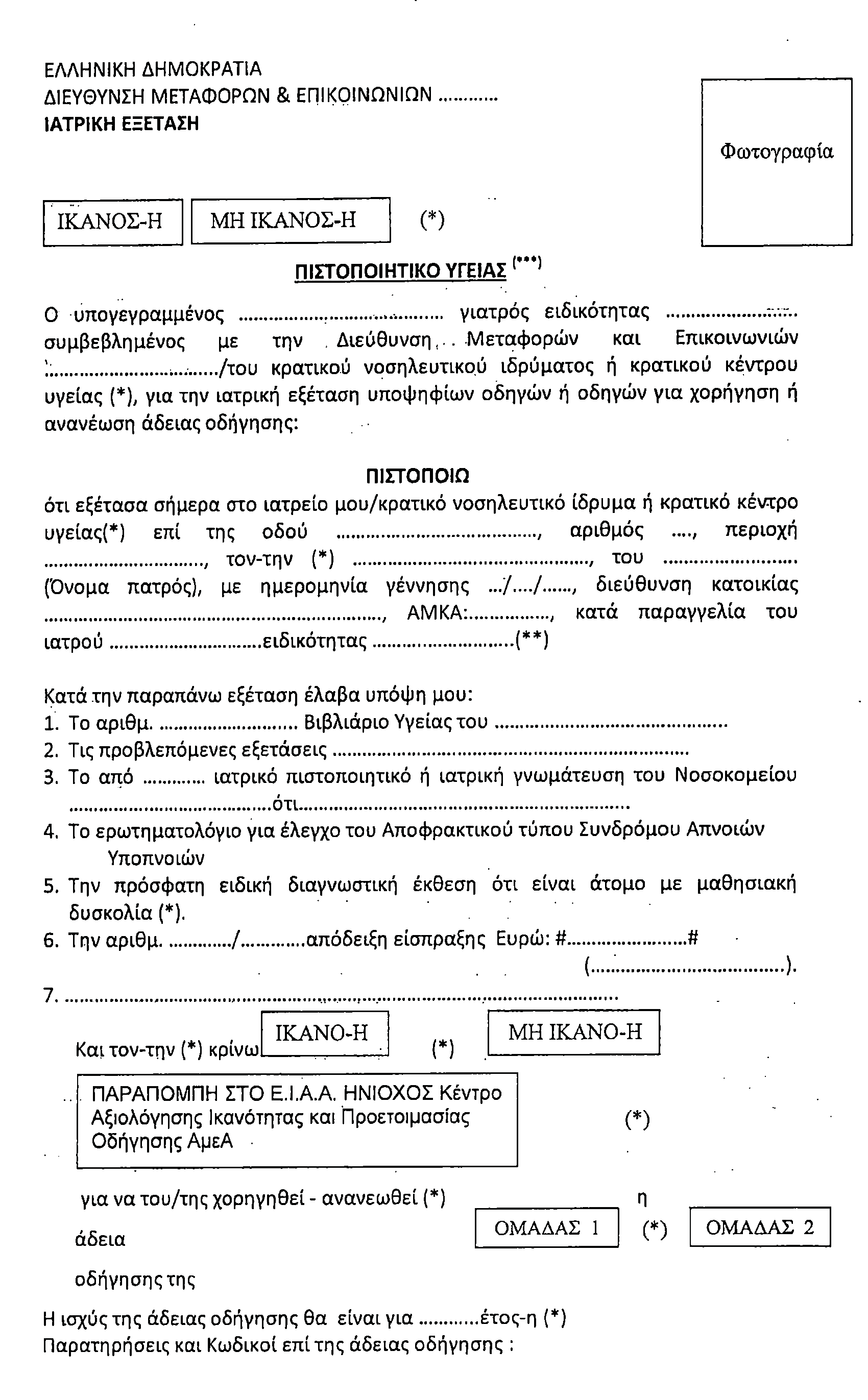 …../……/20…….(*) διαγράφεται ότι δεν ισχύει                                                                                                                            O Ιατρός (**) Συμπληρώνονται τα στοιχεία του ιατρού που έκανε                                                                 (υπογραφή –σφραγίδα) την παραπομπή για ιατρική εξέταση(***) Συμπληρώνεται από τον ιατρό που διενεργεί την εξέταση πλήν του οφθαλμιάτρου